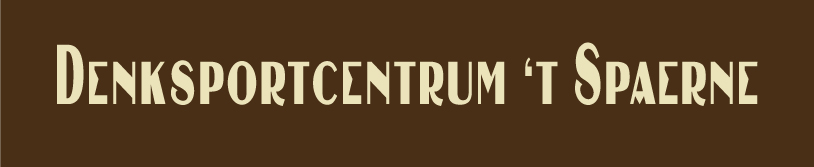 OP DE VOLGENDE ZATERDAGEN ZIJN WIJ GEOPEND:SEPTEMBER 2023			JANUARI 2024ZATERDAG 9 SEPTEMBER		ZATERDAG 13 JANUARIZATERDAG 23 SEPTEMBER		ZATERDAG 20 JANUARIZATERDAG 30 SEPTEMBEROKTOBER 2023				FEBRUARI 2024ZATERDAG 7 OKTOBER			ZATERDAG 3 FEBRUARIZATERDAG 14 OKTOBER			ZATERDAG 10 FEBRUARIZATERDAG 21 OKTOBER			ZATERDAG 17 FEBRUARIZATERDAG 28 OKTOBERNOVEMBER 2023			MAART 2024ZATERDAG 11 NOVEMBER		ZATERDAG 2 MAARTZATERDAG 18 NOVEMBER		ZATERDAG 9 MAARTZATERDAG 25 NOVEMBER		ZATERDAG 16 MAART					ZATERDAG 23 MAART					ZATERDAG 30 MAARTDECEMBER 2023			APRIL 2024ZATERDAG 9 DECEMBER		ZATERDAG 13 APRILZATERDAG 16 DECEMBER		ZATERDAG 20 APRIL					ZATERDAG 27 APRILOP DE VOLGENDE ZATERDAGEN ZIJN WIJ GEOPEND:SEPTEMBER 2023			JANUARI 2024ZATERDAG 9 SEPTEMBER		ZATERDAG 13 JANUARIZATERDAG 23 SEPTEMBER		ZATERDAG 20 JANUARIZATERDAG 30 SEPTEMBEROKTOBER 2023				FEBRUARI 2024ZATERDAG 7 OKTOBER			ZATERDAG 3 FEBRUARIZATERDAG 14 OKTOBER			ZATERDAG 10 FEBRUARIZATERDAG 21 OKTOBER			ZATERDAG 17 FEBRUARIZATERDAG 28 OKTOBERNOVEMBER 2023			MAART 2024ZATERDAG 11 NOVEMBER		ZATERDAG 2 MAARTZATERDAG 18 NOVEMBER		ZATERDAG 9 MAARTZATERDAG 25 NOVEMBER		ZATERDAG 16 MAART					ZATERDAG 23 MAART					ZATERDAG 30 MAARTDECEMBER 2023			APRIL 2024ZATERDAG 9 DECEMBER		ZATERDAG 13 APRILZATERDAG 16 DECEMBER		ZATERDAG 20 APRIL					ZATERDAG 27 APRIL